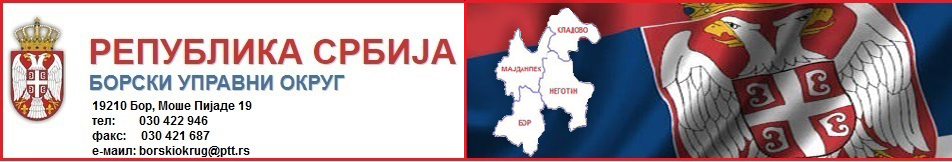 Број: 914-401-5/2019-03Дана: 18. јануар 2019. године                   Б о рТел. 030-422-946; 425-553Факс: 030-421-687Емаил: borskiokrug@ptt.rsПОЗИВ НА ДАВАЊЕ ПОНУДЕПозивамо Вас, као потенцијалног понуђача, у смислу Закона о јавним набавкама, да наручиоцу Борском управном округу доставите понуду чишћења пословног простора у Бору и Неготину.У оквиру понуде назначите цене  и рокове плаћања.Као наручилац услуге нисмо у могућности да за плаћања дајемо гаранцију у виду меница, банкарских гаранција и сл., али као буџетски корисник гарантујемо плаћање одобреном апропријацијом у буџету Републике Србије за 2019. годину Законом о буџету Републике Србије („Сл. Гласник РС“ број 95/2018).Обавештамо Вас да се понуде припремају и подносе у складу са документацијом у прилогу.Рок за достављање понуде је 21. јануар 2019.године до 12,00 часова, а отварање понуда је 21. јанаура у 12,30 часова у сали Борског управног округа, ул. Моше Пијаде 19,19210 Бор, први спрат. Уколико је последњи дан истека рока за достављање понуда нерадни дан, благовременом ће се сматрати понуда која је писпела до 14,00 часова првог наредног радног дана, када ће се и понуде отварати.Неблаговремене и непотпуне понуде комисија неће узети у разматрање. Уколико Ваша понуда буде најповољнија, нудимо закључивање Уговора о јавној набавци мале вредности наруџбеницом за услуге чишћења пословног простора у Борском управном округу у Бору, ул. Моше Пијаде 19, и пословног простора Републичких инспекција у Неготину, ул. Трг Ђорђа Станојевића бр.1. Наведени простори обухватају:Бор: 17 канцеларија, 3 сантарна чвора и припадајући ходннциНеготин: 7 канцеларија, 2 санитарна чвора и припадајући ходнициМолимо Вас да понуде доставите поштом или лично на адресу Борски управни округ, ул. Моше Пијаде 19, 19210 Бор.Прилог:Образац 1,2 и 3	                                                                                       КОМИСИЈА ЗА ЈАВНЕ                                                                                                  НАБАВКЕ_______________________________________________________________